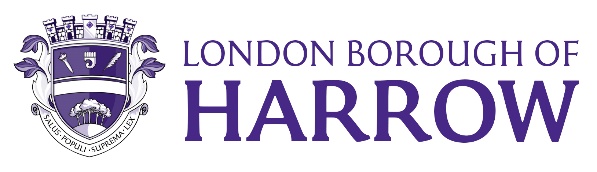 Section 2 – ReportBackground 2.1	Fraud and corruption risks pose a real threat to the Council not delivering its Corporate Objectives.  Fraud not only removes resources from critical services but can cause untold social harms to individuals and communities and create poor morale amongst employees.2.2	At a time when fraud and corruption represents more than 40% of all crime against individuals in England and Wales, it is vital that the Council has a framework in place to deal with fraud risks and then any subsequent fraud incidents and related losses.  Having a robust corporate anti-fraud and corruption strategy in place can help mitigate fraud and corruption risks to prevent and disrupt criminals from committing fraud and enable the Council to react robustly and swiftly when fraud is identified.2.3	The Corporate Anti-Fraud and Anti-Corruption Strategy is a key strategy document that forms part of the Council’s constitution.  The strategy has not had a significant refresh for a number of years.  This draft strategy came before the Committee in November 2022 for consideration as part of a wider cross Council consultation.2.4	Consultation has taken place with each Directorate Departmental Management Teams (DMTs), in addition to the interim Director of Legal and Governance and their team.       2.5	The Strategy has been refreshed to reflect changes made to the Local Government Strategy for fraud; Fighting Fraud and Corruption Locally 2020s Strategy  and to account for changes in the fraud risk landscape since the last major refresh that took place in 2019.2.6	It is vital that the authority’s approach to countering fraud and corruption remains agile and is able to adapt when fraud risks change.  Ensuring that the authority has a robust anti-fraud framework and response is critical to ensuring it protects its finances and resources so that it can deliver on its vision and corporate priorities.      2.7	Under the Council’s constitution, one of this committee’s responsibilities is ‘To monitor the counter-fraud strategy, actions and resources and the Council’s approach to tackling fraud and corruption and promote an anti-fraud culture.’ The Strategy is part of the constitution and so will require approval by full Council. Legal ImplicationsSection 151 of the Local Government Act 1972 sets out that the authority should make arrangements for the proper administration of their financial affairs and shall secure that one of their officers has responsibility for the administration of those affairs.  This includes ensuring that the authority has arrangements in place to prevent, detect and manage risks relating to fraud and corruption, bribery and money laundering.  Financial ImplicationsThere are no financial implications to this report, the Internal Audit and Anti-Fraud Service is being delivered within budget for 2023/24.Risk Management ImplicationsRisks included on corporate or directorate risk register? NoSeparate risk register in place? NoThe relevant risks contained in the register are attached/summarised below. N/AEqualities implications / Public Sector Equality Duty Not applicableCouncil PrioritiesA Council That Puts Residents FirstA Borough That Is Clean and SafeA Place Where Those In Need Are SupportedHaving a robust Corporate Anti-Fraud and Corruption Strategy contributes to all of the Council’s corporate priorities.  The work of the Internal Audit and Corporate Anti-Fraud services supports the delivery of the Council’s priorities by providing assurance on the effectiveness of risk management, control and governance processes, making recommendations to improve these processes and investigating allegations of fraud and irregularity, increasing the likelihood of the achievement of the priorities. Section 3 – Statutory Officer ClearanceStatutory Officer: Sharon DanielsSigned by the Chief Financial OfficerDate:  19 January 20204Statutory Officer: Jessica FarmerSigned by the Monitoring Officer : Date:  19 January 2024Mandatory ChecksWard Councillors notified:  NO, as it impacts on all WardsSection 4 - Contact Details and Background PapersContact:  Justin Phillips, Corporate Anti-Fraud Manager, 020 8424 1609Background Papers:  NoneIf appropriate, does the report include the following considerations? 1.	Consultation 	NO2.	Priorities	YES Report for:GOVERNANCE, AUDIT, RISK MANAGEMENT AND STANDARDS COMMITTEE Date of Meeting:19 March 2024Subject:Corporate Anti-Fraud and Corruption Strategy 2022-26Responsible Officer:Sharon Daniels, Interim Director of Finance and AssuranceExempt:NoWards affected:List Ward(s) affected by decision.AllEnclosures:Appendix 1 – Corporate Anti-Fraud and Corruption Strategy 2022-26  Section 1 – Summary and RecommendationsThis report sets out the process and refresh of the Council’s Corporate Anti-Fraud and Corruption Strategy 2022-26Recommendations: The GARMS Committee is requested to:Review the Corporate Anti-Fraud and Corruption Strategy 2022-26 and provide any comments on the draft strategy.Refer the Corporate Anti-Fraud and Corruption Strategy 2022-26 to Full Council for approval.